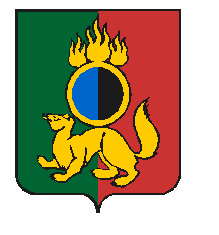 АДМИНИСТРАЦИЯ ГОРОДСКОГО ОКРУГА ПЕРВОУРАЛЬСКПОСТАНОВЛЕНИЕг. ПервоуральскВ   соответствии    с Федеральным законом от 13 марта 1995 года № 32-ФЗ «О днях воинской славы и памятных датах России», комплексным планом мероприятий по противодействию терроризма городского округа Первоуральск на 2019-2023 годы, во исполнение подпункта 5.1, пункта 5 раздела I совместного заседания антитеррористической комиссии в Свердловской области и оперативного штаба в Свердловской области от 28 июля 2023 года № 4, в целях обеспечения подготовки и проведения в сентябре 2023 года на территории городского округа Первоуральск мероприятий, посвященных Дню солидарности в борьбе с терроризмом, Администрация городского округа ПервоуральскПОСТАНОВЛЯЕТ:Управлению образования городского округа Первоуральск организовать проведение в сентябре 2023 года мероприятий (классные часы, беседы, уроки безопасности, информационные стенды), приуроченных ко Дню солидарности в борьбе с терроризмом, предусмотрев участие в проводимых мероприятиях представителей правоохранительных органов, общественных объединений (организаций), религиозных организаций, представляющих традиционные конфессии, ветеранских и военно-патриотических организаций, представителей науки, культуры и спорта, а также средств массовой информации.Управлению культуры, физической культуры и спорта Администрации городского округа Первоуральск (иллюстративные информационные выставки, стенды, беседы), приуроченных ко Дню солидарности в борьбе с терроризмом.Рекомендовать территориальному отраслевому исполнительному органу государственной власти Свердловской области – Управлению социальной политики Министерства социальной политики Свердловской области № 5 организовать проведение в сентябре 2023 года мероприятий (иллюстративные информационные выставки, стенды, профилактические беседы), приуроченных ко Дню солидарности в борьбе с терроризмом.Руководителям подведомственных структурных подразделений, ответственным за проведение мероприятий, при планировании проведения общественно-политических, культурных и спортивных мероприятий  проинформировать ОМВД России по городу Первоуральску.Пресс-службе Администрации городского округа Первоуральск обеспечить размещение в средствах массовой информации, в том числе в информационно-телекоммуникационной сети «Интернет» информационных материалов о проведении Дня солидарности в борьбе с терроризмом, о контактных телефонах и «телефонах доверия» правоохранительных органов, а также о необходимости проявлять бдительность в целях предотвращения возможных противоправных действий и террористических актов в местах проведения массовых мероприятий.Информацию о результатах проведения Дня солидарности в борьбе с терроризмом (с приложением фото) предоставить в антитеррористическую комиссию городского округа Первоуральск до 15 сентября 2023 года.Настоящее постановление опубликовать в газете «Вечерний Первоуральск» и разместить на официальном сайте городского округа Первоуральск.Контроль за исполнением настоящего постановления возложить на заместителя Главы Администрации городского округа Первоуральск по взаимодействию с органами государственной власти общественными организациями В.А. Таммана.Глава городского округа Первоуральск 		И.В. Кабец22.08.2023№2222О     проведении      мероприятий, посвященных Дню солидарности в   борьбе   с    терроризмом     на      территории   городского   округа Первоуральск